         Приложение № 1Действующие профсоюзные сертификаты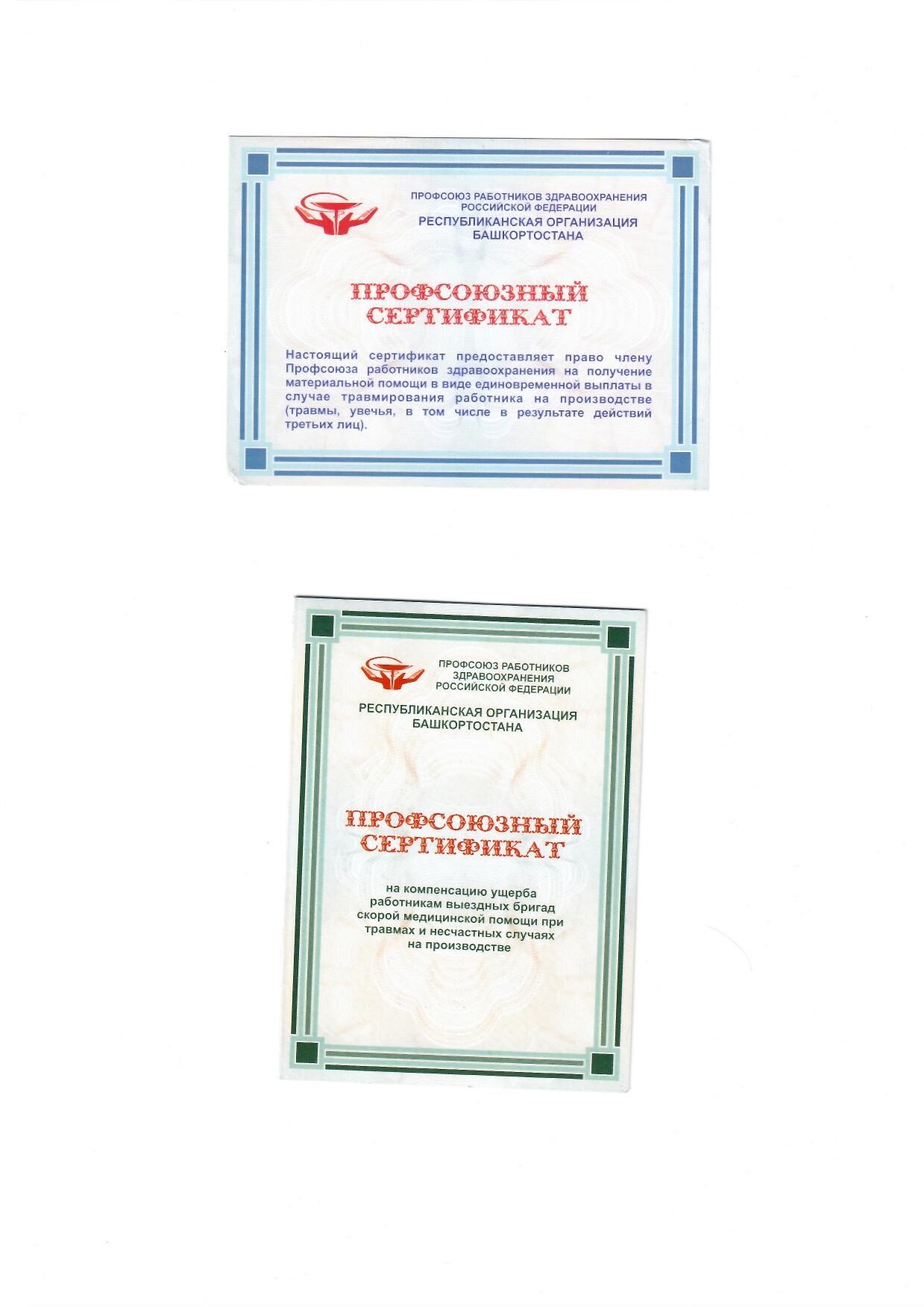 